Bébés AQUATIQUESBulletin d’adhésion : Saison 2023/2024Club de Loisirs L’HayssienAssociation loi 1901 déclaration N° 3/03480Horaires : 9h15 – 11h30 tous les samedis matinNom : 	         Prénom : 	Adresse : 	Code Postal : 	   Ville : 	Tél : ……. /……. /……. /……. /…….    Sexe       F      MNé(e) le ……./……./…….                       À 	E-MAIL (Majuscule) : ……...……………………………@…………………….Ce document fait l’objet d’un traitement informatique conformément à l’article 27 et suivant de la loi« Informatique et liberté » du 6 janvier 1978.Vous disposez d’un droit d’accès et de rectification vous concernant. Si accord de votre part :Vos Noms, Prénom et adresse pourront être utilisés à des fins de prospections commerciales.	Bon pour accord              	Date et SignatureSignature des Parents ou du Tuteur légal pour les mineurs AGE : …………..……..  Mois        Heure de cours: 	CERTIFICAT MEDICAL OBLIGATOIRE : Date : …………..……..                            Docteur : 	Inscription non remboursable    Licence / Assurance : 50 €/Par enfant 	Établir deux chèques :  Pré-Inscription encaissés en Juin & Cotisation en Septembre TARIF          	1 Enfant      50 € + 280 €       2 Enfants   100 € + 410 €   	3 Enfants   150 € + 510 €  	4 Ème enfant gratuitGRATUIT POUR LES PARENTSRèglement : Un parent ou accompagnateur par enfant dans l’eau & bonnet obligatoire pour les parents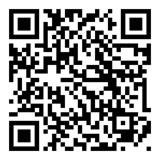 Correspondance : 21 rue du hameau 94240 L’Haÿ-Les-RosesMail : bbaquatiques@gmail.com - Tél : 06 89 53 39 89